4K and 5K Registration for 2022-2023 School YearJohnsonville Elementary SchoolWednesday, March 30, 2022*Please come at the following times according to the first letter of your child’s last name:A-G 8:30-10:00am			N-S 11:30am-1:oopm  	     H-M 10:00-11:30am		     T-Z 1:00-2:30pm**If you miss your time slot, please come between 2:30-4:00pm**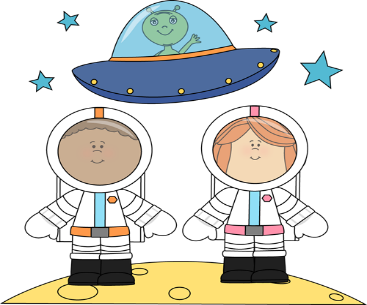 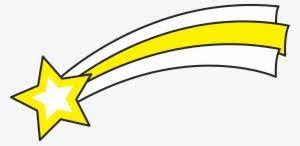 